муниципальное дошкольное образовательное учреждение«Детский сад № 21»Консультация для родителей «Адаптация детей 2–3 лет в детском саду»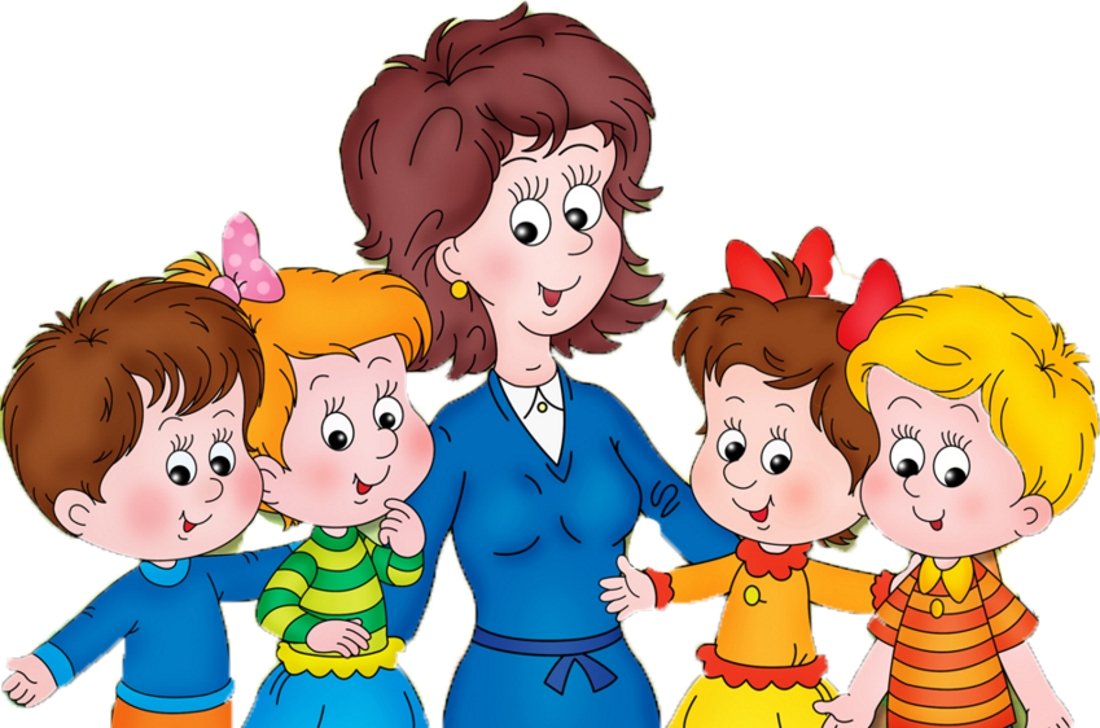 Подготовила Е.А. ЮсуповаСентябрь, 2022г.Родители часто задают воспитателям вопрос: «Почему ребенок идет в детский сад со слезами и когда это закончится?» У большей части детей младших групп адаптация к детскому саду проходит болезненно : малыши долго не могут привыкнуть к детскому саду, устраивают истерики, некоторых от мам по утрам приходиться «оттаскивать». Попробуем разобраться, почему так происходит и как облегчить адаптацию ребят в детском саду. Дети привыкают к детскому саду по-разному : кто-то с первых дней ходит в детсад с радостью, но, это скорее исключение из правил, а кто-то не может успокоиться целый день и родителей вечером встречает со слезами на глазах. И это нормально процесс. Так как адаптация - это приспособление детского организма к новой обстановке, процесс вхождения ребенка в новую среду и привыкание к её условиям.Выделяют 3 фазы адаптационного периода : легкая (1 - 16 дней, средняя (16 -32 дней, тяжелая до 64 дней.Чтобы адаптационный период проходил легко необходимо устранить следующие причины:1. Малыш не подготовлен к посещению детского сада.2. Не сформированы культурно-гигиенические навыки.3. Не умеет самостоятельно играть с игрушками.4. Режим в семье не совпадает с режимом детского образовательного учреждения.5. Болезненному ребенку адаптироваться в новых условиях тяжелее, чем здоровому.6. Индивидуальные причины. Некоторые малыши в первый день посещения дошкольного учреждения ведут себя тихо и спокойно, а на 2-3 день начинают плакать, другие — наоборот, в первые дни устраивают истерики, а потом их поведение нормализуется.7. Условия жизни в семье. Если ребенок общался часто с родственниками, с посещали с ним знакомых, брали с собой в путешествия, то он гораздо быстрее привыкнет к новой обстановке детского сада.8. Ограниченное общение со сверстниками. Труднее всего адаптируются дети, круг общения которых был сведен к минимуму «мама-бабушка-папа». У таких малышей большое количество детей вызывает страх, желание спрятаться куда-нибудь, чтобы побыть одному.Чтобы период привыкания у ребенка проходил легко необходимо:• Устраивать в детский сад во время тарифного отпуска, так как в первое время ребенок находится не более 1-2 часов (это регулирует воспитатель по мере наблюдения за малышом);• Соблюдайте самое важное правило: спокойная мама — спокойный ребенок. Отдавая сына или дочку воспитателю, пытайтесь сохранять спокойствие, потому что дети очень хорошо чувствуют эмоциональное состояние • Дома необходимо поддерживать спокойную обстановку, не перегружайте впечатлениями, не принимайте и не посещайте гостей, не покупайте новых игрушек. Перед сном почитайте малышу книжку, послушайте музыку, спокойно поговорите о чем-нибудь.• О первом приходе договориться с воспитателем группы, придя заранее в группу за несколько дней до начала посещения малышом детского учреждения. Педагоги подскажут вам время прихода, чтобы смягчить впечатления и не травмировать плачем других детей вашего малыша.• Некоторые родители ошибочно полагают, что если ребенок сходил 2-3 дня в группу нормально, то его можно оставлять на весь день. Это не так.• Первое время около месяца, стоит оставлять ребенка только до обеда. Если ребенок сам выразит желание остаться в группе и спать вместе с детьми, то оставляйте его. Если малыш еще не готов оставаться – не торопите события. Лучше немного подождать и не травмировать психику, чем поспешить и получить травму.• Не удивляйтесь, если вы уже справились с проблемой адаптации, а она опять возникла после болезни или больших выходных, когда ребенок долго находился дома;• Искренне радуйтесь успехам малыша и ищите как можно больше плюсов. Посещайте детский сад регулярно.Ошибки родителей, затрудняющие адаптацию ребенка :1. Нельзя пугать ребенка детским садом. «Вот не будешь слушаться меня — пойдешь завтра в садик».2. Никогда не сердитесь на ребенка за то, что он не хочет идти в детсад и плачет. Это вполне нормальная реакция для детей 2-3 лет. Лучше поцелуйте, обнимите его и еще разок уверьте, что вы его очень любите и обязательно заберете из детсада.3. Нельзя обещать ребенку то, что потом не сможете выполнить. Например, если мама сказала, что заберет сразу после обеда, то она должна так и поступить.С помощью простой игры можно быстрее адаптироваться к детскому саду.Игра — важный вид деятельности для ребенка. Психологи утверждают, что с помощью простых игр можно значительно облегчить период адаптации к детскому саду.«Детский сад»Во время игры в детский сад может быть много сюжетных линий:«Дети собираются на прогулку».«Дети обедают».«Дети приходят в детский сад».«Дети готовятся к дневному сну».«Дети на прогулке».В заключение еще один важный совет родителям : старайтесь приходить за ребенком раньше, чтобы он не оставался одним из последних в группе, поддерживайте его во всем, хвалите за маленькие достижения, чаще улыбайтесь, сохраняйте спокойствие и скоро вы заметите, что ребенок начал ходить в детский сад с удовольствием.